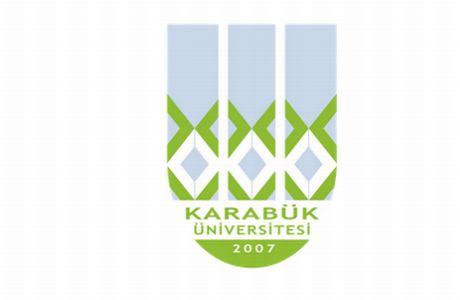 T.C.KARABÜK ÜNİVERSİTESİGÖREV TANIM FORMUBirimKarabük Üniversitesi RektörlüğüAlt BirimGenel SekreterlikUnvanBilgisayar İşletmeniGörevin Bağlı Bulunduğu UnvanŞube Müdürü - Genel Sekreter Yardımcısı - Genel Sekreter - Rektör Yardımcısı - RektörİsimYelda ÇOLPANGörev Amacıİdari sekretarya işlerini gerekli düzen içerisinde yürütmek.Görev ve SorumluluklarıBağlı bulunduğu birimin iç ve dış görüşmelerini düzenleyerek, yetkililerle yapılması gerekli görülen (kişi veya grupların) görüşmelerini, makamın zaman ve iş durumlarını da dikkate alarak planlamak, emre göre görüşmeleri yürütmek,Yöneticinin yazılı ve sözlü direktiflerinin ilgili kişi ve birimlere iletilmesini sağlamak,Büro makinelerini kullanmak,Telefon görüşmelerini idare etmek,Gelen faksları gelen bölüm / kişilere iletmek, gidecek olanları da ilgili yerlere göndermek,Yöneticinin kırtasiye, demirbaş, temizlik v.b. büro hizmetlerinin yapılmasını sağlamak,Kullandığı ve sorumluluğunda olan cihazların bakımından sorumlu olmak, gerektiğinde aksaklığın giderilmesini temin etmek,Amirlerince verilecek benzer görevleri yapmak,Görevi ile ilgili süreçleri Karabük Üniversitesi Kalite Politikası ve Kalite Yönetim Sistemi çerçevesinde, kalite hedefleri ve prosedürlerine uygun olarak yürütmek.